NÁJEMNÍ SMLOUVA č. S 057/2023mezi smluvními stranami1. Předmět smlouvy Pronajímatel dává touto smlouvou do pronájmu čtyřicet dva kusů ocelových lahvi na stlačené technické plyny (dále Jen lahve) na dobu. 6 měs. v částce	Kč/ks na počet	ks lahvi, nájemné uzavřeno od	do. 1 rok v částce 	Kč/ks na počet 42 	ks lahvi, nájemné uzavřeno od 01.12.2023 do 30.112024. 2 roky v částce	Kč/ks na počet	ks lahvi, nájemné uzavřeno od	do. 3 roky v částce Kč/ks na počet ks lahvi, nájemné uzavřeno od do  5 roků v částce Kč/ks na počet ks lahvi, nájemné uzavřeno od do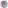 Celková částka	42.000,- Kč2. Výše nájemného a platební podmínkyNájemné se sjednává dohodou smluvních stran pro období a ve výši uvedené v bodu 1. této smlouvy (uvedené částky jsou bez DPH).Nájemné bude nájemci pronajímatelem vyfakturováno do 15ti dnů od data uzavřeni této smlouvy. Platební podmínky se řídí všeobecnými prodejními a dodacími podmínkami pronajímatele. Nájemce potvrzuje, že se s těmito všeobecnými prodejními a dodacími podmínkami seznámil a jedno jejich vyhotoveni od pronajímatele převzal.3. Platnost smlouvyTato smlouva se považuje za uzavřenou dnem podpisu oběma smluvními stranami. Nájem sjednaný touto smlouvou začíná ke dni podpisu této smlouvy oběma smluvními stranami a konči uplynutím ve smlouvě sjednané doby nájmu, nedohodnou-li se smluvní strany písemně dodatkem této smlouvy o prodloužení doby nájmu. Dnem ukončeni nájemní smlouvy současné začíná běžet denní nájemné dle aktuálně platných všeobecných prodejních a dodacích podmínek.4. Porušeni smlouvyPronajímatel je oprávněn okamžitě písemné od dalšího trváni této smlouvy odstoupit v případě, že nájemce nezaplati sjednané nájemné do 14ti dnů od data splatnosti Nájemce bere na vědomi, že mu bude v tomto případě zpětné doúčtováno denní nájemné za lahve dle aktuálně platného ceníku pronajímatele. Nájemce bere na vědomi, že v případné vlastního odstoupeni od smlouvy nemá nárok na vrácení zaplaceného nájemného dle této smlouvy.5. Ostatní ustanoveníPráva a povinnosti dle této nájemní smlouvy jsou nepřevoditelná, Platí všeobecné prodejní a dodací podmínky pronajímatele. Místem prodeje a vrácení láhvi je pro nájemce příslušné dodavatelské místo pronajímatele. Tato smlouva je sjednána ve dvou vyhotoveních, z nichž každé smluvní straně zůstává po jednom oběma smluvními stranami podepsaném vyhotovení.Obchodní firma	SIAD Czech spol. s r.o.Sídlo	K Hájům 2606/25, 155 OO Praha 5 - Stodůlky48117153DIC	cz4a117153Bankovní spojeni:	Obchodní rejstřík. Městský soud v Praze, oddíl C, vložka 16942 ze dne 23. 1. 2013 Místo podnikáni: (dále v této smlouvě jen „pronajímatel") aObchodní firma	SIAD Czech spol. s r.o.Sídlo	K Hájům 2606/25, 155 OO Praha 5 - Stodůlky48117153DIC	cz4a117153Bankovní spojeni:	Obchodní rejstřík. Městský soud v Praze, oddíl C, vložka 16942 ze dne 23. 1. 2013 Místo podnikáni: (dále v této smlouvě jen „pronajímatel") aObchodní firma	SIAD Czech spol. s r.o.Sídlo	K Hájům 2606/25, 155 OO Praha 5 - Stodůlky48117153DIC	cz4a117153Bankovní spojeni:	Obchodní rejstřík. Městský soud v Praze, oddíl C, vložka 16942 ze dne 23. 1. 2013 Místo podnikáni: (dále v této smlouvě jen „pronajímatel") aObchodní firma : VOS a SOS zemědělskáSídlo.	Dr. Veselého 343	593 01 Bystřice n./P. 48895504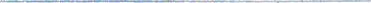 DIČ.	CZ48895504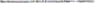 Bankovní spojeni:  číslo účtu: 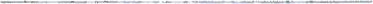 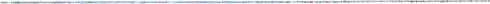 (dále v této smlouvě jen „nájemce”)